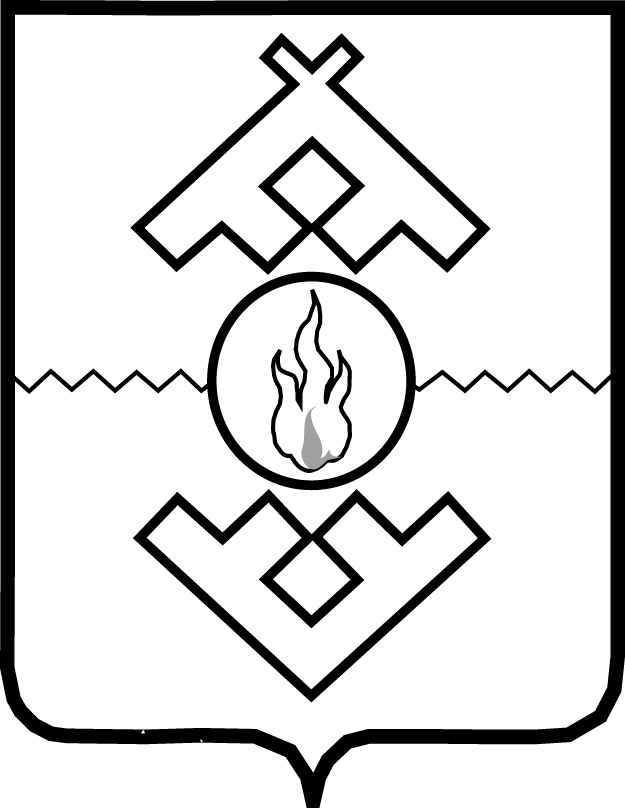 Департамент строительства, жилищно-коммунального хозяйства, энергетики и транспорта Ненецкого автономного округа ПРИКАЗот___________ 2017 г. №____г. Нарьян-МарО внесении изменений в Административный регламент предоставления государственной услуги В целях приведения нормативно-правовых актов Департамента строительства, жилищно-коммунального хозяйства, энергетики и транспорта Ненецкого автономного округа в соответствие с законодательством Российской Федерации, ПРИКАЗЫВАЮ:Внести изменения в Административный регламент предоставления государственной услуги «Выдача специальных разрешений на движение по автомобильным дорогам тяжеловесных и (или) крупногабаритных транспортных средств в случаях, если маршрут, часть маршрута тяжеловесного и (или) крупногабаритного транспортного средства проходят по автомобильным дорогам регионального или межмуниципального значения, участкам таких автомобильных дорог, по автомобильным дорогам местного значения, расположенным на территориях двух и более муниципальных образований (муниципальных районов, городских округов), при условии, что маршрут указанного транспортного средства проходит в границах Ненецкого автономного округа и указанный маршрут, часть маршрута не проходят по автомобильным дорогам федерального значения, участкам таких автомобильных дорог», утвержденный приказом Департамента строительства, жилищно-коммунального хозяйства, энергетики и транспорта Ненецкого автономного округа от 25.07.2016 № 34 (с изменениями, внесенными приказом Департамента строительства, жилищно-коммунального хозяйства, энергетики и транспорта Ненецкого автономного округа от 07.07.2017 № 41), изложив подпункт 1 пункта 19 в следующей редакции:«копии документов тяжеловесного и (или) крупногабаритного транспортного средства (паспорт транспортного средства или свидетельство о регистрации транспортного средства), заверненные подписью руководителя юридического лица (лица, уполномоченного этим руководителем) или индивидуального предпринимателя и скрепленные печатью (при наличии), либо нотариально заверенные копии данных документов».2. Настоящий приказ вступает в силу со дня его официального опубликования.Заместитель губернатораНенецкого автономного округа - руководитель Департамента строительства, жилищно-коммунальногохозяйства, энергетики и транспортаНенецкого автономного округа                                                         А.А. ЕремеевСОГЛАСОВАНО:Первый заместитель руководителяДепартамента строительства,жилищно-коммунального хозяйства,энергетики и транспортаНенецкого автономного округа                                                                      В.В. СаутинаНачальник организационно-правового управления Департамента                                                        Е.В. ДорофееваНачальника правового отдела в организационно-правовом управлении Департамента                                                                              А.Ю. УдаровНачальник управления строительства Департамента                                                                           М.Н. ФоминЗаместитель начальник управления строительства – начальник сектора строительства и содержания дорог Департамента                                     А.А. РудаковИсполнитель:Инженер сектора строительства и содержания дорог в управлении строительства Департамента                                                              Е.А. Бадрутдинова